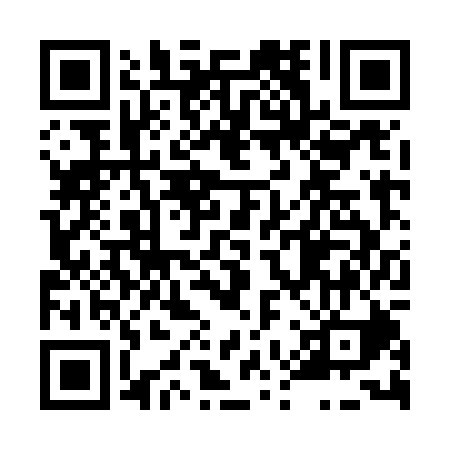 Prayer times for Bratrice, Czech RepublicWed 1 May 2024 - Fri 31 May 2024High Latitude Method: Angle Based RulePrayer Calculation Method: Muslim World LeagueAsar Calculation Method: HanafiPrayer times provided by https://www.salahtimes.comDateDayFajrSunriseDhuhrAsrMaghribIsha1Wed3:205:3712:576:028:1810:252Thu3:175:3512:576:038:1910:283Fri3:145:3412:576:048:2110:314Sat3:115:3212:576:058:2210:335Sun3:085:3012:576:068:2410:366Mon3:055:2912:576:078:2510:397Tue3:025:2712:576:078:2710:418Wed2:595:2612:566:088:2810:449Thu2:565:2412:566:098:3010:4710Fri2:525:2212:566:108:3110:5011Sat2:495:2112:566:118:3210:5312Sun2:465:2012:566:128:3410:5513Mon2:435:1812:566:138:3510:5814Tue2:415:1712:566:138:3711:0115Wed2:405:1512:566:148:3811:0416Thu2:405:1412:566:158:3911:0517Fri2:395:1312:566:168:4111:0618Sat2:395:1112:566:178:4211:0619Sun2:385:1012:576:178:4311:0720Mon2:385:0912:576:188:4511:0821Tue2:375:0812:576:198:4611:0822Wed2:375:0712:576:208:4711:0923Thu2:375:0612:576:208:4811:0924Fri2:365:0512:576:218:5011:1025Sat2:365:0412:576:228:5111:1026Sun2:365:0312:576:238:5211:1127Mon2:355:0212:576:238:5311:1228Tue2:355:0112:576:248:5411:1229Wed2:355:0012:576:258:5511:1330Thu2:344:5912:586:258:5611:1331Fri2:344:5912:586:268:5711:14